Učna gradiva za 10. teden izobraževanja na daljavo (18. 5. 2020 – 22. 5. 2020)za mladinski pevski zbor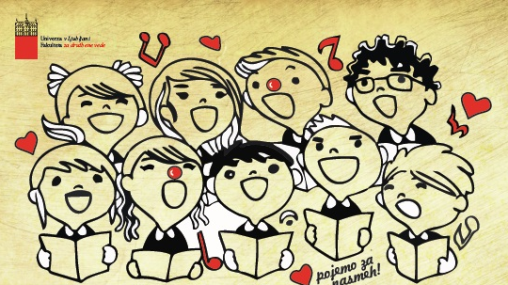 UtrjevanjeDraga pevka in pevec! V tem tednu sam sestavi pevsko vajo!To pomeni,  da boš izvedel upevanje po svojem izboru in v nadaljevanju tudi zapel pesmi, ki si jih  izbral.Dovoli, naj te spomnim na nekaj pravil.Pred petjem si je dobro zaigrati intonacijo, če imate doma zvončke ali kakšno drugo glasbilo. Če ne veš, na katerem tonu se pesem začne,  izberi višino, ki ti odgovarja.Med petjem moraš biti pozoren na natančno izgovarjavo besedila pesmi in na zravnano držo.  Petju dodaj umetniško težo tako, da se vživiš v vsebino posameznega besedila  in zapoješ z občutkom. Upoštevaj primerno dinamiko in tempo!Pomagaš si lahko s posnetki s spleta in poješ v karaoke načinu.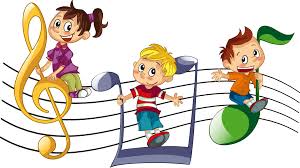 Uživaj!Lep pevski pozdrav!